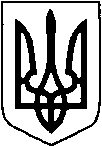 МАР’ЯНІВСЬКА СЕЛИЩНА РАДАЛУЦЬКОГО РАЙОНУ ВОЛИНСЬКОЇ ОБЛАСТІВОСЬМОГО СКЛИКАННЯПРОЄКТ  РІШЕННЯ                                                                                                             ПРОЄКТ     лютого 2022 року                       смт Мар’янівка                                    № Про затвердження розпорядженьселищного голови, виданих уміжсесійний періодВідповідно до ст. 26, 59 Закону України «Про місцеве самоврядування в Україні», заслухавши інформацію селищного голови Олега Басалика, селищна радаЗАТВЕРДИТИ розпорядження селищного голови, які видані в міжсесійний період:    - від 26 січня 2023 року  № 15-р «Про використання автомобіля»;    - від 26 січня 2023 року № 16-р «Про передачу у тимчасове безоплатне коритування генератора».Селищний головаЛюдмила Яцько